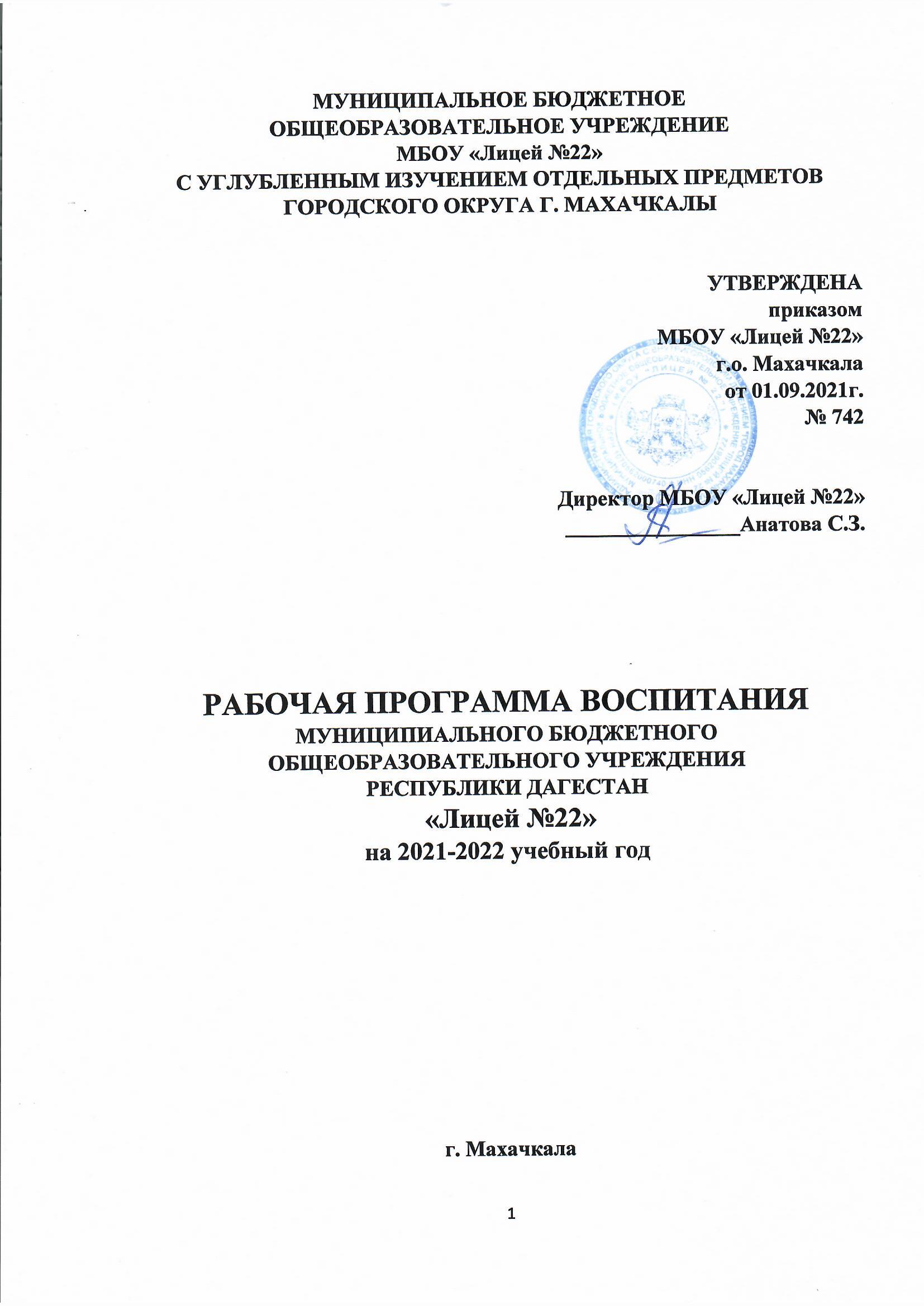 СОДЕРЖАНИЕПояснительная записка ……………………………………………………….. 3
1. Особенности организуемого в МБОУ «Лицей №22» воспитательного процесса …………………………………… 52. Цель и задачи воспитания ………………………………………………… 8
3. Виды, формы и содержание деятельности ………………………………. 13
3.1. Инвариантные модули……………………………………………………. 13
3.1.1. Модуль «Классное руководство» ……………………………………… 14
3.1.2. Модуль «Школьный урок»……………………………………………… 15
3.1.3. Модуль «Курсы внеурочной деятельности»…………………………… 16
3.1.4. Модуль «Самоуправление»……………………………………………… 19
3.1.5. Модуль «Профориентация»…………………………………………….. 19
3.1.6. Модуль «Работа с родителями (законными представителями) обучающихся»....................................................................................................... 21
3.2. Вариативные модули……………………………………………………… 21
3.2.1. Модуль «Ключевые общешкольные дела» ……………………………. 21
3.2.2. Модуль «Юные патриоты России» …………………………………… 23
3.2.3. Модуль «Этнокультурное воспитание» ……………………………… 24
3.2.4. Модуль «Дополнительное образование» ……………………………… 25
3.2.5. Модуль «Детские общественные объединения»……………………… 27
3.2.6. Модуль «Волонтерская деятельность»…………………………………. 29
4. Основные направления самоанализа воспитательной
работы (мониторинг) …………………………………………………………. 30
Приложение. План воспитательной работы ……………………….……. 33
ПОЯСНИТЕЛЬНАЯ ЗАПИСКАРабочая программа воспитания (далее – Программа) является нормативно-управленческим документом Муниципального бюджетного общеобразовательного учреждения Республики Дагестан МБОУ «Лицей №22», определяющим организационно-управленческие и содержательно-деятельностные направления осуществления воспитательной работы в образовательной организации.Настоящая Программа школы разработана на основе следующих нормативных документов:– Конституции Российской Федерации (от 12.12.1993 г.);– Конвенции о правах ребенка (от 20.11.1989 г.);– Закона Российской Федерации «Об образовании в Российской Федерации» (от 29.12.2012 г., №273-ФЗ; с изм.);– Приказа Министерства образования и науки Российской Федерации «Об утверждении Федерального Государственного образовательного стандарта начального общего образования» (от 06.10.2009 г., №373; с изм.);– Устава Муниципального бюджетного общеобразовательного учреждения Республики Дагестан МБОУ «Лицей №22»..Настоящая Программа представляет собой открытый для всех субъектовобразовательной деятельности документ, который дает представление о направлениях и содержании воспитательной работы МБОУ «Лицей №22».В центре рабочей программы воспитания находится личностное развитие обучающихся, формирование у них системных знаний о различных аспектах развития Республики Дагестан, России и мира. Таким образом, одним из результатов реализации программы станет приобщение обучающихся к традиционным духовным ценностям, правилам и нормам поведения в обществе.Программа призвана обеспечить достижение учащимися личностных результатов, указанных во ФГОС: формирование у обучающихся основ российской идентичности, готовность обучающихся к саморазвитию, мотивацию к познанию и обучению, ценностные установки и социально-значимые качества личности, активное участие в социально-значимой деятельности.Рабочая программа воспитания МБОУ «Лицей №22» содержит четыре раздела:1. Особенности организуемого в МБОУ «Лицей №22» воспитательного процесса.2. Цели и задачи воспитания.3. Виды, формы и содержание деятельности.4. Основные направления самоанализа воспитательной работы (мониторинг).В разделе «Особенности организуемого в МБОУ «Лицей №22» воспитательного процесса» представлена специфика деятельности образовательной организации в сфере воспитания.В разделе «Цель и задачи воспитания» на основе базовых общественных ценностей сформулированы цель воспитания и задачи, которые образовательной организации предстоит решать для достижения цели.В разделе «Виды, формы и содержание деятельности» показано, каким образом будет осуществляться достижение поставленных цели и задач воспитания. Данный раздел состоит из нескольких инвариантных и вариативных модулей, каждый из которых ориентирован на одну из поставленных образовательных организацией задач воспитания и соответствует одному из направлений воспитательной работы школы.Инвариантными модулями являются:– «Классное руководство»,– «Школьный урок»,– «Курсы внеурочной деятельности»,– «Самоуправление»,– «Профориентация»,– «Работа с родителями».Вариативными модулями являются:– «Ключевые общешкольные дела»,– «Юные патриоты России»,– «Этнокультурное воспитание»,– «Дополнительное образование»,– «Детские общественные объединения»,– «Волонтерская деятельность».В разделе «Основные направления самоанализа воспитательной работы» показано, каким образом в образовательной организации осуществляется самоанализ проводимой в ней воспитательной работы.
В данном разделе представлен перечень основных направлений мониторинга.К рабочей программе воспитания прилагается ежегодный календарный план воспитательной работы.Настоящая Программа является общедоступным документом для ознакомления обучающихся и их родителей (законных представителей), подлежит размещению на официальном сайте МБОУ «Лицей №22» в сети Интернет.1. ОСОБЕННОСТИ ОРГАНИЗУЕМОГО В МБОУ «ЛИЦЕЙ №22» ВОСПИТАТЕЛЬНОГО ПРОЦЕССАВоспитание – есть управление процессом развития личности через создание благоприятных для этого условий.Целью воспитательной работы в МБОУ «Лицей №22» является создание событийной среды, где при социально-педагогической поддержке, в ходе социально-значимой деятельности учащихся, происходит духовное развитие, становление и развитие образованного, функционально грамотного, обладающего ключевыми компетентностями, нравственно, психически и физически здорового гражданина-патриота своей Родины, уважающего законные права и свободы других людей, конкурентно-способного в современной социально-экономической ситуации.Современные требования обеспечить высокий, образовательный, творческий и социальный уровень обучающихся при максимально полезном и плодотворном использовании свободного времени и сохранения их здоровья, определяют необходимость создания единой воспитательной системы в образовательной организации, которая выстраивается на основе интересов обучающихся и использовании разнообразных видов и форм занятий с учениками.Процесс воспитания в образовательной организации основывается на следующих принципах взаимодействия педагогов и обучающихся:– соблюдение законности и прав семьи и ребенка, конфиденциальности информации о ребенке и семье, приоритета безопасности ребенка при нахождении в образовательной организации;– ориентир на создание в образовательной организации психологически комфортной среды для каждого ребенка и взрослого, без которой невозможно конструктивное взаимодействие обучающихся и педагогов;– реализация процесса воспитания главным образом через создание в школе детско-взрослых общностей, которые бы объединяли детей и педагогов яркими и содержательными событиями, общими позитивными эмоциями и доверительными отношениями друг к другу;– организация основных совместных дел обучающихся и педагогов как предмета совместной заботы и взрослых, и детей;– системность и целесообразность процесса воспитания как условия его эффективности.Основы воспитания в образовательной организации:– стержнем годового цикла воспитательной работы школы являются «Ключевые общешкольные дела», через которые осуществляется интеграция воспитательных усилий педагогов;– важной чертой каждого ключевого дела и большинства используемых для воспитания других совместных дел педагогов и обучающихся является коллективная разработка, коллективное планирование, коллективное проведение и коллективный анализ их результатов;– в образовательной организации создаются такие условия, при которых по мере взросления ребенка увеличивается его роль в совместных делах (от пассивного наблюдателя до организатора);– в проведении общешкольных дел поощряется конструктивное межклассное и межвозрастное взаимодействие обучающихся, а также их социальная активность;– педагоги образовательной организации ориентированы на формирование коллективов в рамках школьных классов, кружков и иных детских объединений, на установление в них доброжелательных и товарищеских взаимоотношений;– ключевой фигурой воспитания в образовательной организации является классный руководитель, реализующий по отношению к детям личностно-развивающую, организационную, посредническую (в разрешении конфликтов) функции.Воспитательная работа в образовательной организации условно разделена на три блока, включающая в себя работу с обучающимися, работу с родителями (законными представителями) и работу с классными руководителями, при обеспечении согласованности и взаимного дополнения этих блоков.Одним из показателей эффективности воспитательной работы в школе определяется заинтересованность обучающихся школьной жизнью, что обеспечивается формированием школьных традиций, вовлечением детей в общешкольные мероприятия, формированием системы досуговых мероприятий.Работа с родителями (законными представителями) организуется через систему родительских собраний, родительский комитет, Совет отцов, непосредственный контакт родителей (законных представителей) с педагогами, классными руководителями и администрацией образовательной организации.Важным является соблюдение условия единства педагогического, родительского и ученического коллективов. Работа с классными руководителями по организации воспитательной работы строится через систему методических и организационных мероприятий, обеспечивающих раскрытие содержания воспитательной работы, знакомство с современными достижениями педагогики в области организации воспитательной деятельности, обсуждение городских программ по организации воспитательной работы и повышению ее качества и эффективности.В центре функционируют выборные коллегиальные органы управления: Управляющий Совет, Общешкольный родительский комитет, Совет отцов, Совет старшеклассников.Наличие в штате учебного заведения педагога-психолога и социального педагога, учителя-логопеда позволило расширить воспитательные и развивающие возможности образовательного учреждения.К особым условиям осуществления воспитательной деятельности можно отнести:● Региональный центр военно-патриотического воспитания и подготовки учащейся молодежи к военной службе Республики Дагестан;● Развитая система дополнительного образования;● Отряд ЮИД «Светофорчик»;● Экологический отряд «Эколята»;● Волонтерское движение;Школьная медиа-музыкально-сценическая студия;                                                                                                                                                                                                                                                                                                                                                                                 ● Система работы по взаимодействию с родителями.МБОУ «Лицей №22»  в рамках воспитательной работы сотрудничает с:– ВУЗами и СУЗами: ФГБОУ ВО «Дагестанский государственный университет», ФГБОУ ВО «Дагестанский государственный технический университет», ФГБОУ ВО «Дагестанский государственный педагогический университет», ГАОУ ВО «Дагестанский государственный университет народного хозяйства», ГБПОУ РД «Технический колледж. им. Р.Н. Ашуралиева», ФГБОУ ДГМА. – Следственное управление Следственного комитета РФ по РД;– Управление Федеральной службы войск национальной гвардии
РФ по РД;– с музеями: Исторический парк «Россия – моя история»,
МБУ «Каспийский городской краеведческий музей», Музейный комплекс Дагестанского филиала ПАО «РусГидро», музей АО «Завод «Дагдизель»;– учреждениями дополнительного образования: МБУ ДО «ДШИ им С. Агабабова».– спортивными секциями г. Махачкалы.2. ЦЕЛЬ И ЗАДАЧИ ВОСПИТАНИЯСовременный национальный воспитательный идеал – это высоконравственный, творческий, компетентный гражданин России, принимающий судьбу Отечества как свою личную, осознающий ответственность за настоящее и будущее своей страны, укорененный в духовных и культурных традициях многонационального народа Российской Федерации.Исходя из этого воспитательного идеала, а также основываясь на базовых для нашего общества ценностях (таких как семья, труд, отечество, природа, мир, знания, культура, здоровье, человек) формулируется общая цель воспитания в образовательной организации – личностное развитие обучающихся, проявляющееся:– в усвоении ими знаний основных норм, которые общество выработало на основе этих ценностей (т.е. в усвоении ими социально значимых знаний);– в развитии их позитивных отношений к этим общественным ценностям (т.е. в развитии их социально значимых отношений);– в приобретении ими соответствующего этим ценностям опыта поведения, опыта применения сформированных знаний и отношений на практике (т.е. в приобретении ими опыта осуществления социально значимых дел).Данная цель ориентирует педагогов не на обеспечение соответствия личности ребенка единому уровню воспитанности, а на обеспечение позитивной динамики развития его личности. В связи с этим важно сочетание усилий педагога по развитию личности ребенка и усилий самого ребенка по своему саморазвитию. Их сотрудничество, партнерские отношения являются важным фактором успеха в достижении цели.Конкретизация общей цели воспитания применительно к возрастным особенностям обучающихся позволяет выделить в ней следующие целевые приоритеты, которым необходимо уделять большее внимание на разных уровнях общего образования.1. В воспитании детей младшего школьного возраста (уровень начального общего образования) таким целевым приоритетом является создание благоприятных условий для усвоения обучающимися социально значимых знаний – знаний основных норм и традиций того общества, в котором они живут.Выделение данного приоритета связано с особенностями детей младшего школьного возраста: с их потребностью самоутвердиться в своем новом социальном статусе – статусе школьника, то есть научиться соответствовать предъявляемым к носителям данного статуса нормам и принятым традициям поведения. Такого рода нормы и традиции задаются в образовательной организации педагогами и воспринимаются детьми именно как нормы и традиции поведения школьника. Знание их станет базой для развития социально значимых отношений школьников и накопления ими опыта осуществления социально значимых дел и в дальнейшем, в подростковом и юношеском возрасте. К наиболее важным из них относятся следующие:– быть любящим, послушным и отзывчивым сыном (дочерью), братом (сестрой), внуком (внучкой); уважать старших и заботиться о младших членах семьи; выполнять посильную для ребенка домашнюю работу, помогая старшим;–  быть трудолюбивым, следуя принципу «делу – время, потехе – час» как в учебных занятиях, так и в домашних делах, доводить начатое дело до конца;– знать и любить свою Родину – свой родной дом, двор, улицу, город, село, свою страну; – беречь и охранять природу (ухаживать за комнатными растениями в классе или дома, заботиться о своих домашних питомцах и, по возможности, о бездомных животных в своем дворе; подкармливать птиц в морозные зимы; не засорять бытовым мусором улицы, леса, водоемы);– проявлять миролюбие – не затевать конфликтов и стремиться решать спорные вопросы, не прибегая к силе;– стремиться узнавать что-то новое, проявлять любознательность, ценить знания;– быть вежливым и опрятным, скромным и приветливым;– соблюдать правила личной гигиены, режим дня, вести здоровый образ жизни;– уметь сопереживать, проявлять сострадание к попавшим в беду; стремиться устанавливать хорошие отношения с другими людьми; уметь прощать обиды, защищать слабых, по мере возможности помогать нуждающимся в этом людям; уважительно относиться к людям иной национальной или религиозной принадлежности, иного имущественного положения, людям с ограниченными возможностями здоровья;–  быть уверенным в себе, открытым и общительным, не стесняться быть в чем-то непохожим на других ребят; уметь ставить перед собой цели и проявлять инициативу, отстаивать собственное мнение и действовать самостоятельно, без помощи старших.Знание младшим школьником данных социальных норм и традиций, понимание важности следования им имеет особое значение для ребенка этого возраста, поскольку облегчает его вхождение в широкий социальный мир, в открывающуюся ему систему общественных отношений.2. В воспитании детей подросткового возраста (уровень основного общего образования) таким приоритетом является создание благоприятных условий для развития социально значимых отношений обучающихся, и, прежде всего, ценностных отношений:–  к семье как главной опоре в жизни человека и источнику его счастья;–  к труду как основному способу достижения жизненного благополучия человека, залогу его успешного профессионального самоопределения и ощущения уверенности в завтрашнем дне;–  к своему Отечеству, своей малой и большой Родине как месту, в котором человек вырос и познал первые радости и неудачи, которая завещана ему предками и которую нужно оберегать;–  к природе как источнику жизни на Земле, основе самого ее существования, нуждающейся в защите и постоянном внимании со стороны человека;–  к миру как главному принципу человеческого общежития, условию крепкой дружбы, налаживания отношений с коллегами по работе в будущем и создания благоприятного микроклимата в своей собственной семье;– к знаниям как интеллектуальному ресурсу, обеспечивающему будущее человека, как результату кропотливого, но увлекательного учебного труда;– к культуре как духовному богатству общества и важному условию ощущения человеком полноты проживаемой жизни, которое дают ему чтение, музыка, искусство, театр, творческое самовыражение;– к здоровью как залогу долгой и активной жизни человека, его хорошего настроения и оптимистичного взгляда на мир;– к окружающим людям как безусловной и абсолютной ценности, как равноправным социальным партнерам, с которыми необходимо выстраивать доброжелательные и взаимоподдерживающие отношения, дающие человеку радость общения и позволяющие избегать чувства одиночества;– к самим себе как хозяевам своей судьбы, самоопределяющимся и самореализующимся личностям, отвечающим за свое собственное будущее.Данный ценностный аспект человеческой жизни чрезвычайно важен для личностного развития школьника, так как именно ценности во многом определяют его жизненные цели, его поступки, его повседневную жизнь. Выделение данного приоритета в воспитании школьников, обучающихся на уровне основного общего образования, связано с особенностями детей подросткового возраста: с их стремлением утвердить себя как личность в системе отношений, свойственных взрослому миру. В этом возрасте особую значимость для детей приобретает становление их собственной жизненной позиции, собственных ценностных ориентаций. Подростковый возраст – наиболее удачный возраст для развития социально значимых отношений обучающихся.3. В воспитании детей юношеского возраста (уровень среднего общего образования) таким приоритетом является создание благоприятных условий для приобретения обучающимися опыта осуществления социально значимых дел.Выделение данного приоритета связано с особенностями школьников юношеского возраста: с их потребностью в жизненном самоопределении, в выборе дальнейшего жизненного пути, который открывается перед ними на пороге самостоятельной взрослой жизни. Сделать правильный выбор учащимся старших классов поможет имеющийся у них реальный практический опыт, который они могут приобрести в том числе и в школе.Важно, чтобы опыт оказался социально значимым, так как именно он поможет гармоничному вхождению школьников во взрослую жизнь окружающего их общества.Это:–  опыт дел, направленных на заботу о своей семье, родных и близких;– трудовой опыт, опыт участия в производственной практике;– опыт дел, направленных на пользу своему родному городу или селу, стране в целом, опыт деятельного выражения собственной гражданской позиции;– опыт природоохранных дел;– опыт разрешения возникающих конфликтных ситуаций в школе, дома или на улице;– опыт самостоятельного приобретения новых знаний, проведения научных исследований, опыт проектной деятельности;– опыт изучения, защиты и восстановления культурного наследия человечества, опыт создания собственных произведений культуры, опыт творческого самовыражения;– опыт ведения здорового образа жизни и заботы о здоровье других людей;– опыт оказания помощи окружающим, заботы о малышах или пожилых людях, волонтерский опыт;– опыт самопознания и самоанализа, опыт социально приемлемого самовыражения и самореализации.Выделение в общей цели воспитания целевых приоритетов, связанных с возрастными особенностями воспитанников, не означает игнорирования других составляющих общей цели воспитания. Приоритет – это то, чему педагогам, работающим с обучающимися конкретной возрастной категории, предстоит уделять большое внимание.Добросовестная работа педагогов, направленная на достижение поставленной цели, позволит ребенку получить необходимые социальные навыки, которые помогут ему лучше ориентироваться в сложном мире человеческих взаимоотношений, эффективнее налаживать коммуникацию с окружающими, увереннее себя чувствовать во взаимодействии с ними, продуктивнее сотрудничать с людьми разных возрастов и разного социального положения, смелее искать и находить выходы из трудных жизненных ситуаций, осмысленнее выбирать свой жизненный путь в сложных поисках счастья для себя и окружающих его людей.Достижению поставленной цели воспитания обучающихся будет способствовать решение следующих основных задач:– реализовывать воспитательные возможности общешкольных ключевых дел, поддерживать традиции их коллективного планирования, организации, проведения и анализа в школьном сообществе;– реализовывать потенциал классного руководства в воспитании обучающихся, поддерживать активное участие классных сообществ в жизни школы;– вовлекать обучающихся в кружки и иные объединения, работающие по школьным программам внеурочной деятельности, реализовывать их воспитательные возможности;– использовать в воспитании детей возможности школьного урока, поддерживать использование на уроках интерактивных форм занятий с обучающимися;– инициировать и поддерживать ученическое самоуправление как на уровне школы, так и на уровне классных сообществ;– поддерживать деятельность функционирующих на базе школы детских общественных объединений и организаций;– организовывать для обучающихся экскурсии (в т.ч. виртуальные) и реализовывать их воспитательный потенциал;– организовывать профориентационную работу с обучающимися;– организовать работу школьных медиа, реализовывать их воспитательный потенциал;– развивать предметно-эстетическую среду школы и реализовывать ее воспитательные возможности;– организовать работу с семьями обучающихся, их родителями (законными представителями), направленную на совместное решение проблем личностного развития детей.Планомерная реализация поставленных задач позволит организовать в образовательной организации интересную и событийно насыщенную жизнь детей и педагогов, что станет эффективным способом профилактики антисоциального поведения обучающихся.3. ВИДЫ, ФОРМЫ И СОДЕРЖАНИЕ ДЕЯТЕЛЬНОСТИПрактическая реализация цели и задач воспитания осуществляется в рамках следующих направлений воспитательной работы школы, каждое из которых представлено в соответствующем модуле.3.1. Инвариантные модули3.1.1. Модуль «Классное руководство»Осуществляя работу с классом, классный руководитель организует работу с коллективом класса; индивидуальную работу с учащимися вверенного ему класса; работу с учителями, преподающими в данном классе; работу с родителями (законными представителями) обучающихся.Работа с классным коллективом:– инициирование и поддержка участия класса в общешкольных ключевых делах, оказание необходимой помощи детям в их подготовке, проведении и анализе;– организация интересных и полезных для личностного развития ребенка совместных дел с учащимися вверенного ему класса (познавательной, трудовой, спортивно-оздоровительной, духовно-нравственной, творческой, профориентационной направленности), позволяющие с одной стороны, – вовлечь в них детей с самыми разными потребностями и тем самым дать им возможность самореализоваться в них, а с другой, – установить и упрочить доверительные отношения с учащимися класса, стать для них значимым взрослым, задающим образцы поведения в обществе;–  проведение классных часов как часов плодотворного и доверительного общения педагога и обучающихся, основанных на принципах уважительного отношения к личности ребенка, поддержки активной позиции каждого ребенка в беседе, предоставления школьникам возможности обсуждения и принятия решений по обсуждаемой проблеме, создания благоприятной среды для общения;– сплочение коллектива класса через игры и тренинги на сплочение и командообразование;– регулярные внутриклассные мероприятия, дающие каждому ученику возможность рефлексии собственного участия в жизни класса;– выработка совместно с обучающимися законов класса, помогающих детям освоить нормы и правила общения, которым они должны следовать в школе.Индивидуальная работа с обучающимися:– изучение особенностей личностного развития учащихся класса через наблюдение за поведением школьников в их повседневной жизни, в специально создаваемых педагогических ситуациях, в играх, погружающих ребенка в мир человеческих отношений, в организуемых педагогом беседах по тем или иным нравственным проблемам; результаты наблюдения сверяются с результатами бесед классного руководителя с родителями (законными представителями) обучающихся, с преподающими в данном классе учителями;– поддержка ребенка в решении важных для него жизненных проблем (налаживание взаимоотношений с одноклассниками или учителями, выбор профессии, вуза и дальнейшего трудоустройства, успеваемость и т.п.), когда каждая проблема трансформируется классным руководителем в задачу для школьника, которую они совместно стараются решить;– индивидуальная работа с обучающимися класса, направленная на заполнение ими личных портфолио, в которых дети не просто фиксируют свои учебные, творческие, спортивные, личностные достижения, но и в ходе индивидуальных неформальных бесед с классным руководителем в начале каждого года планируют их, а в конце года – вместе анализируют свои успехи и неудачи;– коррекция поведения ребенка через частные беседы с ним, его родителями (законными представителями), с другими учащимися класса; через предложение взять на себя ответственность за то или иное поручение в классе.Работа с учителями, преподающими в классе:– регулярные консультации классного руководителя с учителями-предметниками, направленные на формирование единства мнений и требований педагогов по ключевым вопросам воспитания, на предупреждение и разрешение конфликтов между учителями и обучающимися;– проведение педагогических консилиумов, направленных на решение конкретных проблем класса и интеграцию воспитательных влияний на обучающихся;– привлечение учителей к участию во внутриклассных делах, дающих педагогам возможность лучше узнавать и понимать своих учеников, увидев их в иной, отличной от учебной, обстановке;– привлечение учителей к участию в родительских собраниях класса дляобъединения усилий в деле обучения и воспитания детей.Работа с родителями (законными представителями) обучающихся:– регулярное информирование родителей (законных представителей) о школьных успехах и проблемах их детей, о жизни класса в целом;– помощь родителям (законным представителям) обучающихся в регулировании отношений между ними, администрацией образовательной организации и учителями-предметниками;– организация родительских собраний, происходящих в режиме обсуждения наиболее острых проблем обучения и воспитания обучающихся;– создание и организация работы родительских комитетов классов, участвующих в управлении образовательной организацией и решении вопросов воспитания и обучения их детей.3.1.2. Модуль «Школьный урок»Воспитывающее обучение – это такое обучение, в процессе которого организуется целенаправленное формирование запланированные педагогом отношений учащихся к различным явлениям окружающей жизни, с которыми ученик сталкивается на уроке. Из урока в урок, имея в виду одну воспитательную цель, учитель ставит различные воспитательные задачи. А так как становление отношений не происходит в один момент, на одном уроке, и для его формирования необходимо время, то внимание педагога к воспитательной цели и её задачам должно быть неугасающим и постоянным.Каждый урок воспитывает. Если урок дидактически правильно организован, он окажет позитивное влияние на формирование личности.Реализация школьными педагогами воспитательного потенциала урокапредполагает следующее:–  установление доверительных отношений между учителем и его учениками, способствующих позитивному восприятию учащимися требований учителя, привлечению их внимания к обсуждаемой на уроке информации, активизации их познавательной деятельности;– побуждение обучающихся соблюдать на уроке общепринятые нормы поведения, правила общения со старшими (учителями) и сверстниками (школьниками), принципы учебной дисциплины и самоорганизации;– привлечение внимания обучающихся к ценностному аспекту изучаемых на уроках явлений, организация их работы с получаемой на уроке социально значимой информацией – инициирование ее обсуждения, высказывания учащимися собственного мнения по ее поводу, выработки своего к ней отношения;– использование воспитательных возможностей содержания учебного предмета через демонстрацию детям примеров ответственного, гражданского поведения, проявления человеколюбия и добросердечности, через подбор соответствующих текстов для чтения, задач для решения, проблемных ситуаций для обсуждения в классе;–  применение на уроке интерактивных форм работы обучающихся: интеллектуальных игр, стимулирующих познавательную мотивацию школьников; дискуссий, которые дают учащимся возможность приобрести опыт ведения конструктивного диалога; групповой работы или работы в парах, которые учат школьников командной работе и взаимодействию с другими детьми;– включение в урок игровых процедур, которые помогают поддержать мотивацию детей к получению знаний, налаживанию позитивных межличностных отношений в классе, помогают установлению доброжелательной атмосферы во время урока;– инициирование и поддержка исследовательской деятельности обучающихся в рамках реализации ими индивидуальных и групповых исследовательских проектов, что даст школьникам возможность приобрести навык самостоятельного решения теоретической проблемы, навык генерирования и оформления собственных идей, навык уважительного отношения к чужим идеям, оформленным в работах других исследователей, навык публичного выступления перед аудиторией, аргументирования и отстаивания своей точки зрения.3.1.3. Модуль «Курсы внеурочной деятельности»Воспитание на занятиях курсов внеурочной деятельности осуществляется преимущественно через:– вовлечение обучающихся в интересную и полезную для них деятельность, которая предоставит им возможность самореализоваться в ней, приобрести социально значимые знания, развить в себе важные для своего личностного развития социально значимые отношения, получить опыт участия в социально значимых делах;– формирование на занятиях детско-взрослых общностей, которые могли бы объединять детей и педагогов общими позитивными эмоциями и доверительными отношениями друг к другу;– создание в детских объединениях традиций, задающих их членам определенные социально значимые формы поведения;– поддержку в детских объединениях школьников с ярко выраженной лидерской позицией и установкой на сохранение и поддержание накопленных социально значимых традиций;– поощрение педагогами детских инициатив и детского самоуправления.Реализация воспитательного потенциала курсов внеурочной деятельности происходит в рамках следующих выбранных школьниками ее видов:● познавательная деятельность: курсы внеурочной деятельности, направленные на передачу школьникам социально значимых знаний, развивающие их любознательность, позволяющие привлечь их внимание к экономическим, политическим, экологическим, гуманитарным проблемам нашего общества, формирующие их гуманистическое мировоззрение и научную картину мира.Курсы внеурочной деятельности, предложенные в рамках данного направления:– «Логопедическая ритмика» Петрунина М.А.(1 - 3 классы);– «Начально-техническое творчество» Ситина Л.В. (1 – 3 классы);– «Веселый английский» Абакарова Л.В.(1 классы);– «Веселый английский» Меджидова Л.А. (1 классы);– «Весёлый английский после уроков» (2 класссы);– «Начально – техническое творчество» Магомедова С.Т. (2 – 3классы);– «Занимательная математика» Гусейнова Т.И. (2 классы);– «Занимательная математика» Далгатова Г.М. (4 классы);– «Вдумчивое чтение» Гусейнова Т.И. (4 классы);– «Занимательная математика» Габибулаев Г.О. (5 – 6  классы);– «Занимательная математика» Габибулаев Г.О. (5 – 6 классы);– «В мире английской грамматики» Султанова Л.В. (6 классы);– «Занимательный английский» Султанова Л.В.  (7 классы);– «Основы геометрических знаний» Габибулаев Г.О.  (7 классы);– «Математический калейдоскоп» Мурсалова Э.М. (8 классы);– «Магия математики» Сапарчаева А.Н. (8 классы);– «Решение сложных задач геометрии» Габибулаев Г.О. (8 – 11 классы);– «Математический калейдоскоп» Мурсалова Э.М. (10 классы);– «Генетика» Абилова Г.А. (10 – 11  классы);– «За страницами учебника математики » Мурсалова Э.М. (10 классы);– «Математический клуб» Мурсалова Э.М.  (11  классы);        ● художественное творчество: курсы внеурочной деятельности, создающие благоприятные условия для самореализации школьников, направленные на раскрытие их творческих способностей, формирование чувства вкуса и умения ценить прекрасное, на воспитание ценностного отношения школьников к культуре и их общее духовно-нравственное развитие.Курсы внеурочной деятельности, предложенные в рамках данного направления в МБОУ «Лицей №22».:– «Декоративно-прикладное искусство» Максудова Ш.А.(5 – 7 классы);             – «Хореография» Давлатова Л.С. (5 – 7  классы);● проблемно-ценностное общение: курсы внеурочной деятельности, направленные на развитие коммуникативных компетенций обучающихся, воспитание у них культуры общения, развитие умений слушать и слышать других, уважать чужое мнение и отстаивать свое собственное, терпимо относиться к разнообразию взглядов людей.Курсы внеурочной деятельности, предложенные в рамках данного направления в МБОУ «Лицей №22»:– «Книга моих размышлений» (3 классы);– «Праздники, традиции и ремёсла народов России» (4  классы);– «КТНД» Султанова У.М. (лакский яз) (7 - 9 классы);– «КТНД» Омарадзиева Р.М. (даргинский яз) (7 - 9 классы);– «КТНД» Гаджиева А.М. (аварский яз)(7 - 9 классы);– «КТНД» Ибрагимова А.Э. (лезгинский яз) (7 - 9 классы);– «КТНД» Тавлуева Д.А. (кумыкский яз) (7 - 9 классы);– «Тропинка к своему Я» Сердерова М.М. (5 – 6 классы);– «Экология» Безрукова О.Н. (7 классы);– «Олимпиадные задачи по экологии» Бекшокова П.М. (8 – 9  классы);– «Экспериментальная биология» Безрукова О.Н. (8 классы);– «Экспериментальная химия» Омарова М.А. (8 – 10 классы);– «Психологический тренинг при подготовке к ОГЭ» Джабраилова Р.М.  (9 классы);– «Подготовка к олимпиаде по химии» Адигюзелова М.Г. (9 классы);– «Индивидуальное проектирование по химии» Татаева С.Д. (10 классы);– «Психологический тренинг при подготовке к ЕГЭ» Джабраилова Р.М. (11 классы);– «Лингвистика русского языка» Мамаева Л.В. (11 классы).● спортивно-оздоровительная деятельность: курсы внеурочной деятельности, направленные на физическое развитие обучающихся, развитие их ценностного отношения к своему здоровью, побуждение к здоровому образу жизни, воспитание силы воли, ответственности, формирование установок на защиту слабых.Курсы внеурочной деятельности, предложенные в рамках данного направления в МБОУ «Лицей №22»:– «Тропа здоровья» Гусейнов Г.Т. (1 - 4 классы);– «Ритмы Дагестана» Магомедова С.А. (5 классы);● игровая деятельность: курсы внеурочной деятельности, направленные на раскрытие творческого, умственного и физического потенциала обучающихся, развитие у них навыков конструктивного общения, умений работать в команде.Курсы внеурочной деятельности, предложенные в рамках данного направления в МБОУ «Лицей №22»:– «Мир вокруг нас» Магомедова З.М.(1 – 3 классы);– «Игровая психология» Абдуллабекова М.А. (1 – 2 классы);– «Шахматы» Генжеев О.М. (1 - 4 классы);– «Умелые ручки» Шалаева Х.А. (2 – 4 классы);– «Друзья планеты» Абдуллабекова М.А. (3 классы);– «Я – пешеход, я - пассажир» (4 классы);– «Английский без границ» Султанова Л.В. (8 классы).3.1.4. Модуль «Самоуправление»Поддержка детского самоуправления в образовательной организации помогает педагогам воспитывать в детях инициативность, самостоятельность, ответственность, трудолюбие, чувство собственного достоинства, а обучающимся предоставляет широкие возможности для самовыражения и самореализации.Детское самоуправление в МБОУ «Лицей №22» осуществляется следующим образом:На уровне образовательной организации:– через деятельность выборного Совета старшеклассников, создаваемого для учета мнения школьников по вопросам управления образовательной организацией и принятия административных решений, затрагивающих их права и законные интересы;– через деятельность Совета старост, объединяющего старост классов для облегчения распространения значимой для обучающихся информации и получения обратной связи от классных коллективов;– через работу постоянно действующего школьного актива, инициирующего и организующего проведение личностно значимых для школьников событий (соревнований, конкурсов, фестивалей и т.п.);на уровне классов:– через деятельность выборных по инициативе и предложениям учащихся класса старост, представляющих интересы класса в общешкольных делах и призванных координировать его работу с работой общешкольных органов самоуправления и классных руководителей;на индивидуальном уровне:– через вовлечение обучающихся в планирование, организацию, проведение и анализ общешкольных и внутриклассных дел;– через реализацию школьниками, взявшими на себя соответствующую роль, функций по контролю за порядком и чистотой в классе, уходом за классной комнатой и т.п.В лицее создан совет Старшеклассников. Разработан годовой план работы Совета старшеклассников по направлениям:Личностное развитиеГражданская активностьВоенно-патриотическая Информационно-медийное.От каждого класса (8-11кл.) выбран представитель, который входит в совет старшеклассников. На первом заседании совета был выбран Президент школы – Магомедова Амина; Премьер – министр – Аллахвердиев Рустам.3.1.5. Модуль «Профориентация»Совместная деятельность педагогов и обучающихся по направлению «профориентация» включает в себя профессиональное просвещение школьников, диагностику и консультирование по проблемам профориентации, организацию профессиональных проб школьников. Задача совместной деятельности педагога и ребенка – подготовить школьника к осознанному выбору своей будущей профессиональной деятельности.Создавая профориентационно-значимые проблемные ситуации, формирующие готовность обучающегося к выбору, педагог актуализирует егопрофессиональное самоопределение, позитивный взгляд на труд в постиндустриальном мире, охватывающий не только профессиональную, но и внепрофессиональную составляющие такой деятельности.Эта работа осуществляется через:– циклы профориентационных часов общения, направленных на подготовку обучающихся к осознанному планированию и реализации своего профессионального будущего;– профориентационные игры: деловые игры, квесты, решение кейсов (ситуаций, в которых необходимо принять решение, занять определенную позицию), расширяющие знания обучающихся о типах профессий, способах выбора профессий, достоинствах и недостатках той или иной профессиональной деятельности;– экскурсии на предприятия города, дающие обучающимся начальные представления о существующих профессиях и условиях работы людей, представляющих эти профессии;– посещение профориентационных выставок, ярмарок профессий, дней открытых дверей в средних специальных учебных заведениях и вузах;– встречи с людьми разных профессий (возможны в режиме online);– совместное с педагогами изучение Интернет-ресурсов, посвященных выбору профессий, прохождение профориентационного online-тестирования, прохождение online-курсов по интересующим профессиям и направлениям образования;– участие в работе Всероссийских профориентационных проектов, созданных в сети Интернет: просмотр лекций, решение учебно-тренировочных задач, участие в мастер-классах.Профориентационная работа в МБОУ «Лицей №22» опирается на следующие принципы:– систематичность и преемственность профориентации (от начальной – к старшей школе);– дифференцированный и индивидуальный подход к учащимся в зависимости от возраста и уровня сформированности их интересов, от различий в ценностных ориентациях и жизненных планах;– оптимальное сочетание массовых, групповых и индивидуальных форм профориентационной работы с учащимися и родителями (законными представителями);– взаимосвязь школы, семьи, профессиональных учебных заведений.Ежегодно ученики центра принимают участие в Всероссийских проектах «Билет в будущее», «WorldSkills Russia Juniors», «Сберкампус».Кроме того, для учащихся центра организовываются профориентационные экскурсии и встречи с представителями вузов и ссузов Республики Дагестан.3.1.6. Модуль «Работа с родителями(законными представителями) обучающихся»Работа с родителями (законными представителями) обучающихся осуществляется для более эффективного достижения цели воспитания, которое обеспечивается согласованием позиций семьи и школы в данном вопросе. Работа с родителями (законными представителями) обучающихся осуществляется в рамках следующих видов и форм деятельности:на групповом уровне:– общешкольный родительский комитет, участвующий в решении некоторых вопросов воспитания и социализации их детей;– общешкольные родительские собрания, происходящие в режиме обсуждения наиболее острых проблем обучения и воспитания обучающихся;– психолого-педагогический лекторий по темам «Положительные и отрицательные эмоции. Роль семьи в развитии моральных качеств ребенка», «Семейные традиции и их роль в воспитании подростков», «Семья и выбор жизненного пути», «Физическое развитие школьников в школе и дома», «Общение родителей и детей как условие успеха воспитания»;на индивидуальном уровне:– помощь со стороны родителей (законных представителей) в подготовке и проведении общешкольных и внутриклассных мероприятий воспитательной направленности;– индивидуальное консультирование c целью координации воспитательных усилий педагогов и родителей (законных представителей) обучающихся.3.2. Вариативные модули3.2.1. Модуль «Ключевые общешкольные дела»Ключевые дела – это главные традиционные общешкольные дела, в которых принимает участие большая часть обучающихся и которые обязательно планируются, готовятся, проводятся и анализируются совместно педагогами и детьми. Ключевые дела обеспечивают включенность в них большого числа детей и взрослых, способствуют интенсификации их общения, ставят их в ответственную позицию к происходящему в образовательной организации. Введение ключевых дел в жизнь школы помогает преодолеть характер воспитания, сводящийся к набору мероприятий, организуемых педагогами для детей.Для этого в образовательной организации используются следующие формы работы:на внешкольном уровне: - участие «Юнармии» в акциях: «Я – гражданин России», «Шаг навстречу».- волонтёрами-экологами  проводятся следующие акции: «Принеси батарейку – спаси ёжика!», «Добрая суббота», «Покорми зимой птиц».  - социальные проекты – ежегодно учащиеся «Лицея № 22» участвуют в проекте «Традиционное ремесло родного края» по гончарному делу.- проекты, разрабатываемые и реализуемые учащимися и педагогами комплексы дел, ориентированные на преобразование окружающего школы среды («Юный Махачкалинец», «Патриот», «Свет в окне», «Бессмертный полк»).на школьном уровне:       ежегодно в «Лицее № 22» проводятся общешкольные мероприятия:посвященные ко дню матери: «Загляните в мамины глаза», «Моя мама самая лучшая на свете!»; проведение открытых уроков на темы: «Новогодняя сказка», «Новогодняя игрушка» в 4-6 классах стало уже традицией; классные руководители 5-8 классов проводят открытые классные часы на темы: «День учителя!», «День единства народов России», «В гостях у осени», «Трагедия в Беслане. Город Ангелов», «Неделя памяти жертв Холокоста в России», «День политических репрессий», «Блокада Ленинграда», «День защитников отечества», «Международный женский день», «День космонавтики», «Мы помним – мы гордимся!».- озеленение пришкольной территории (участие во Всероссийских экологических уроках, посвящённых сохранению и бережному использованию водных ресурсов нашей страны). В школьном дворе «Лицея № 22» находится «Аллея дружбы». Ежегодно, на «Последний звонок» выпускники 11-х классов сажают деревья. Для учащихся  лицея такое событие стало уже традицией.на уровне классов:-  В классах проводятся открытые уроки на темы: «Дагестан – Россия – Родина», «Сталинградская битва», «День детской книги», «Художественное слово», «Школьный этикет», «Учимся строить отношения». на индивидуальном уровне:- вовлечение  учащихся, стоящих на внутришкольном учёте и детей из «группы риска» в общешкольные дела;- наблюдение за поведением ребёнка в ситуациях подготовки, проведения и анализа ключевых дел, за его отношениями со сверстниками, старшими и младшими школьниками, с педагогами и другими взрослыми (классный час на тему: «Учимся строить отношения»);- при необходимости индивидуальная работа с учащимися. Беседы с ним, через включение его в совместную работу с другими детьми, которые могли бы стать хорошим примером для ребёнка, через предложение взять в следующем ключевом деле на себя роль ответственного за тот или иной фрагмент общей работы (беседы с психологами).3.2.2. Модуль «Юные патриоты России»Модуль «Юные патриоты России» направлен на поэтапное освоение детьми и подростками культурно-исторического наследия малой родины, воспитание патриотических чувств и высоких культурно – нравственных качеств.Основная цель данного модуля: формирование основ патриотизма (воспитание качеств человека, которые составляют основу его коммуникативной, гражданской и социальной активности, развитие творческих способностей, воспитание уважения к культуре и истории родного края) через:– создание условий для формирования личности гражданина и патриота России с присущими ему ценностями, взглядами, ориентациями, установками, мотивами деятельности и поведения;– формирование гражданской и правовой направленности развития личности;– воспитание у подрастающего поколения активной жизненной позиции.Данная цель охватывает весь педагогический процесс, пронизывает все структуры, интегрируя занятия и повседневную жизнь воспитанников, разнообразные виды деятельности. Ее достижение становится возможным через решение определенных задач:– изучение природы, истории и культуры Отечества и родного края. Формирование у детей системы знаний о своей Родине;–  формирование ведущих интегративных качеств личности. Воспитание у детей интереса к окружающему миру, эмоциональной отзывчивости на события общественной жизни;–  воспитание и развитие национальных начал и национального образа жизни, в то же время уважения и интереса ко всем нациям;–  воспитание гражданской позиции, бережного отношения к памятникам истории, культуры родного края, сохранения традиции;– включение детей в практическую деятельность по применению полученных знаний;– акцентирование внимания обучающихся посредством элементов предметно-эстетической среды (стенды, плакаты) на важных для воспитания ценностях образовательной организации, ее традициях, правилах.3.2.3. Модуль «Этнокультурное воспитание»Данный модуль реализуется через модульные курсы по культуре и традициям народов Дагестана, через работу школьных музеев «Музей памяти врачам, погибшим в борьбе с COVID - 19», «Этнический уголок».Формированию ценностного отношения обучающихся к общественным ценностям, усвоению ими социально значимых знаний, приобретению опыта поведения в соответствии с этими ценностями в образовательной организации во многом способствуют материалы музеев центра.В работе музея используются разнообразные формы и методы, соответствующие современным требованиям и условиям, интересам, возможностям, особенностям обучающихся.Работая индивидуально, учащиеся самостоятельно готовят доклады, рефераты, оформляют выставки фотографий, записывают воспоминания ветеранов, берут интервью у жителей города, выпускников школы и т.д.Материалы музея широко используются при проведении уроков, внеурочных мероприятиях. В совместной деятельности педагогов и обучающихся разрабатывается школьная символика, которая используется в повседневной школьной жизни, при проведении важных торжественных событий, закрепляются лучшие традиции.Модульные курсы по культуре и традициям народов Дагестана, предлагаемые для реализации в образовательной организации:1. Предметные модульные курсы «В мире культуры», «Нравственные ценности Дагестанского народа».2. Предметный модульный курс «Культура и традиции».3. Предметные модульные курсы «Твой духовный мир».3.2.4. Модуль «Дополнительное образование»Дополнительное образование – это процесс свободно избранного ребенком освоения знаний, способов деятельности, ценностных ориентаций, направленных на удовлетворение интересов личности, ее склонностей, способностей и содействующей самореализации и культурной адаптации, входящих за рамки стандарта общего образования. Дополнительное образование ведется так же, как другие типы и виды образования по конкретным образовательным программам. Дополнительное образование детей - неотъемлемая часть общего образования, которая выходит за рамки государственных образовательных стандартов, предполагает свободный выбор  ребенком сфер и видов деятельности, ориентированных на развитие его личностных качеств, способностей, интересов, которые ведут к социальной и культурной самореализации, к саморазвитию и самовоспитанию.Система дополнительного образования в МБОУ «Лицей №22»:– максимально ориентируется на запросы и потребности детей, обучающихся и их родителей (законных представителей);– обеспечивает психологический комфорт для всех детей, учащихся и личностную значимость учащихся;– дает возможность каждому открыть себя как личность;– предоставляет ученику возможность творческого развития по силам, интересам и в индивидуальном темпе;– налаживает взаимоотношения всех субъектов дополнительного образования на принципах реального гуманизма;– побуждает учащихся к саморазвитию и самовоспитанию, к самооценке и самоанализу;– обеспечивает оптимальное соотношение управления и самоуправления в жизнедеятельности школьного коллектива.Дополнительное образование обладает большими возможностями для совершенствования общего образования:– позволяет полнее использовать потенциал школьного образования за счет углубления, расширения и применения школьных знаний;– позволяет расширить общее образование путем реализации досуговых и индивидуальных образовательных программ;– дает возможность каждому ребенку удовлетворить свои индивидуальные познавательные, эстетические, творческие запросы.Массовое участие детей в досуговых программах способствует сплочению школьного коллектива, укреплению традиций школы, утверждению благоприятного социально-психологического климата в ней.Материально-техническое оснащение центра позволяет организовывать деятельность очень широкого спектра дополнительных услуг.Занятия в объединениях проводятся по дополнительным общеразвивающим программам различной направленности:● естественнонаучная направленность:– углубленное изучение английского языка, математики.● физкультурно-спортивная направленность:– «Борьба»;– «Футбол»;– «Волейбол»;– «Шахматы»;– «Кикбоксинг»;– «Гимнастика»;– «Дзюдо»;– «Ушу-саньда»;● художественная направленность:– «ИЗО-студия»;– «Умелые ручки»;– «Хореография».● социально-педагогическая направленность:– «Музыкально – сценическая» (5-11 классы).В МБОУ «Лицей №22» созданы объединения дополнительного образования различных направленностей, функционирующие как на бесплатной, так и на платной основе.Для системной и качественной реализации дополнительного образования в школе разработаны дополнительные общеразвивающие программы по вышеуказанным  направленностям, в структуру которых входят рабочие программы по каждому объединению, относящемуся к данной направленности.3.2.5. Модуль «Детские общественные объединения»Действующее на базе образовательной организации детские общественные объединения – это добровольные и целенаправленные формирования, созданные по инициативе детей и взрослых, объединившихся на основе общности интересов для реализации общих целей. Воспитание в детских общественных объединениях осуществляется через:– утверждение и последовательную реализацию в детском общественном объединении демократических процедур (выборы руководящих органов объединения, подотчетность выборных органов общему сбору объединения; ротация состава выборных органов и т.п.), дающих ребенку возможность получить социально значимый опыт гражданского поведения;– организацию общественно полезных дел, дающих детям возможность получить важный для их личностного развития опыт деятельности, направленной на помощь другим людям, своей школе, обществу в целом; развить в себе такие качества как забота, уважение, умение сопереживать, умение общаться, слушать и слышать других (такими делами могут являться: посильная помощь, оказываемая школьниками пожилым людям; совместная работа с учреждениями социальной сферы и др.);– поддержку и развитие в детском объединении его традиций, формирующих у ребенка чувство общности с другими его членами, чувство причастности к тому, что происходит в объединении;– участие членов детских общественных объединений в волонтерских акциях, деятельности на благо конкретных людей и социального окружения в целом. Это может быть, как участием школьников в проведении разовых акций, которые часто носят масштабный характер, так и постоянной деятельностью обучающихся.В МБОУ «Лицей №22» действуют следующие основные детские объединения:3.2.6. Модуль «Волонтерская деятельность»Волонтерство – это участие обучающихся в общественно-полезных делах, деятельности на благо конкретных людей и социального окружения в целом.Волонтерство позволяет школьникам проявить такие качества как внимание, забота, уважение. Волонтерство позволяет развивать коммуникативную культуру, умение общаться, слушать и слышать, эмоциональный интеллект, эмпатию, умение сопереживать.Воспитательный потенциал волонтерства реализуется следующим образом:на внешкольном уровне:– посильная помощь, оказываемая школьниками пожилым людям, проживающим в микрорайоне расположения образовательной организации;– привлечение обучающихся к совместной работе с учреждениями социальной сферы (детские сады, детские дома, дома престарелых, центры социальной помощи семье и детям) – в проведении культурно-просветительских и развлекательных мероприятий для посетителей этих учреждений;– участие обучающихся (с согласия родителей (законных представителей) к сбору помощи для нуждающихся;на уровне образовательной организации: участие обучающихся в организации праздников, торжественных мероприятий, встреч с гостями центра.На базе МБОУ «Лицей №22»  созданы волонтерские отряды: «От сердца к сердцу», волонтеры – медики (8-е кл. кл. рук. Нурадилова Д.М., Мурсалова Э.М.); волонтеры экологи (7 «э», 6 «м»); волонтеры дорожники (7 «в», 6 «г», 5 «г» кл.); волонтеры – Юнармия (7 «б», 7 «г», 6 «л» кл.); волонтеры пожарники (7 «а», 8 «в»). 4. ОСНОВНЫЕ НАПРАВЛЕНИЯ САМОАНАЛИЗА ВОСПИТАТЕЛЬНОЙ РАБОТЫ (мониторинг)Самоанализ организуемой в образовательной организации воспитательной работы осуществляется по выбранным направлениям и проводится с целью выявления основных проблем школьного воспитания и последующего их решения.Самоанализ осуществляется ежегодно непосредственно самой образовательной организации.Основными принципами, на основе которых осуществляется самоанализ воспитательной работы в образовательной организации, являются:– принцип гуманистической направленности осуществляемого анализа, ориентирующий на уважительное отношение как к воспитанникам, так и к педагогам, реализующим воспитательный процесс;– принцип приоритета анализа сущностных сторон воспитания, ориентирующий на изучение не количественных его показателей, а качественных – таких как содержание и разнообразие деятельности, характер общения и отношений между школьниками и педагогами;– принцип развивающего характера осуществляемого анализа, ориентирующий на использование его результатов для совершенствования воспитательной деятельности педагогов: грамотной постановки ими цели и задач воспитания, умелого планирования своей воспитательной работы, адекватного подбора видов, форм и содержания их совместной с детьми деятельности;– принцип разделенной ответственности за результаты личностного развития обучающихся, ориентирующий на понимание того, что личностное развитие школьников – это результат как социального воспитания (в котором образовательная организация участвует наряду с другими социальными институтами), так и стихийной социализации и саморазвития детей.Основными направлениями анализа организуемого в школе воспитательного процесса могут быть следующие:1. Результаты воспитания, социализации и саморазвития обучающихся.Критерием, на основе которого осуществляется данный анализ, является динамика личностного развития обучающихся каждого класса.Осуществляется анализ классными руководителями совместно с заместителем директора по воспитательной работе с последующим обсуждением его результатов на педагогическом совете школы.Способом получения информации о результатах воспитания, социализации и саморазвития обучающихся является педагогическое наблюдение.Внимание педагогов сосредотачивается на следующих вопросах: какие прежде существовавшие проблемы личностного развития обучающихся удалось решить за прошедший учебный год; какие проблемы решить не удалось и почему; какие новые проблемы появились, над чем далее предстоит работать педагогическому коллективу.2. Состояние организуемой в образовательной организации совместной деятельности детей и взрослых.Критерием, на основе которого осуществляется данный анализ, является наличие в образовательной организации интересной, событийно насыщенной и личностно развивающей совместной деятельности детей и взрослых.Осуществляется анализ заместителем директора по воспитательной работе, классными руководителями.Способами получения информации о состоянии организуемой в школе совместной деятельности детей и взрослых является анкетирование педагогов. Внимание при этом сосредотачивается на вопросах, связанных с:– качеством проводимых общешкольных ключевых дел;– качеством совместной деятельности классных руководителей и их классов;– качеством организуемой в школе внеурочной деятельности;– качеством реализации личностно развивающего потенциала школьных уроков;– качеством существующего в образовательной организации ученического самоуправления;– качеством функционирующих на базе образовательной организации детских общественных объединений;– качеством профориентационной работы школы;– качеством работы школьных медиа;– качеством организации предметно-эстетической среды школы;– качеством взаимодействия школы и семей обучающихся.Итогом самоанализа организуемой в школе воспитательной работы является перечень выявленных проблем, над которыми предстоит работать педагогическому коллективу.Социальное положение МБОУ «Лицей №22»*Все данные, приведенные в  таблице, взяты на начало учебного года.	В начало учебного года было проведено 3 заседаний Совета профилактики, результаты оформлены протоколами. В начале каждого учебного года   составляется план работы Совета по профилактике, по которому ведется целенаправленная работа. Основное внимание уделяется работе с подростками, состоящими на учете в КДН и ВШУ, неблагополучным семьям.   Система дополнительного образования в школе.      В школе созданы все возможные условия для внеурочной деятельности учащихся:       Разработан план мероприятий по профилактике наркомании, алкоголя и табакокурения несовершеннолетних, проводятся беседы с  уч-ся 5-9 классов на тему: «Здоровый образ жизни». «Возраст, с которого наступает уголовная ответственность», «Профилактика правонарушений», «Профилактика ЗОЖ», беседы о вреде курения, алкоголя, наркотиков, «Азбука нравственности», тест-тренинг «Мое здоровье», «Мои вредные привычки», « Мое самочувствие». Учащиеся нашей школы принимают участие во всех мероприятиях, посвящённых профилактике наркомании: «Спорт вместо наркотиков»;«Меняю конфету на сигарету»;«Я выбираю Жизнь»;              В МБОУ «Лицей №22» отлажено тесное взаимодействие с правоохранительными органами и другими  службами муниципального образования по профилактике преступности и правонарушений среди несовершеннолетних по выявлению несовершеннолетних, пропускающих учебные занятия. В начало учебного года учащихся, не посещающих школу длительное время, не было.      Детей,  не получающих образование нет.         Инспектор ПДН – Абдулгасанов М.М. по профилактике девиантного поведения периодически выступает с лекциями на общешкольных собраниях, перед классными коллективами школы. Инспектор ПДН проводит лекции с учащимися и родителями  школы, направленные на профилактику правонарушений и безнадзорности: «Ответственность несовершеннолетних за употребление спиртных напитков»;«Ответственность родителей за неисполнение родительских обязанностей»;«Права и обязанности детей».Социально - психолого - педагогическое сопровождение.Социально-психологическая служба функционирует  в школе уже много лет. В состав службы входят социальный педагог, педагог-психолог и классные руководители.Основные направления работы службы:     Профилактическая работа;     Диагностическая работа;     Коррекционная работа;     Социальное сопровождение;     Просветительская деятельность;     Консультационная работаСистема деятельности СПП службы школы по социально-психологической поддержке учащихся включает в себя пять основных компонентов: выявление учащихся, склонных к нарушению дисциплины, асоциальному поведению, с низкой школьной мотивацией; определение причин отклонений в поведении и нравственном развитии, а также индивидуальных психологических особенностей личности у выявленных учащихся;изменение характера личных отношений учащихся со сверстниками и взрослыми; вовлечение учащихся в различные виды деятельности, положительно влияющие на формирование личности; изменение условий семейного воспитания с использованием для этой цели служб и ведомств системы профилактики.Основной сферой деятельности СПП службы является процесс адаптации детей в социуме. Так же она включает в себя работу с родителями: индивидуальные консультации, психолого-педагогическое просвещение родителей через педагогические лектории, тематические родительские собрания,  методику бесконфликтного общения, психологию семейных отношений.       Психолого-социально-педагогические служба школы проводят работу по отслеживанию и социальной адаптации подростков, состоящих на профилактическом учёте,  ведутся карточки  индивидуальной работы, акты обследования семей. Оформлены и регулярно обновляются уголки по профилактике наркомании и токсикомании, в школьной библиотеке периодически обновляются  выставки литературы по данной тематике. Работа методического объединения классных руководителей.     Методическое объединение классных руководителей работает согласно плану, составленному сроком на один год. Заседания проводятся один раз в четверть, ведутся протоколы заседаний. В конце учебного года каждый классный руководитель сдает отчет о проделанной воспитательной работе в классе с пожеланиями и замечаниями. Состоялось четыре заседания Методического объединения классных руководителей, руководитель методического объединения – Чутуева Д.М.  На повестке стояли проблемы нового учебного года, освещалась новая программа, участие в конкурсах, мониторинг работы классных руководителей, особенности  планирования воспитательной работы на первое и второе полугодие, и многое другое. На сегодняшний день программы воспитательной работы класса есть у всех.Классные руководители – самая значимая категория организаторов воспитательного процесса в ОУ. Кадровый состав:Всего классных руководителей – 69Из них: начальная школа – 23,             старшая школа – 46.     Сотрудничество с родителями.С целью повышения педагогической культуры родителей, укрепления взаимодействия школы и семьи, усиления её воспитательного потенциала используются массовые, групповые, индивидуальные формы и методы работы с родителями. Педагогический коллектив постоянно изучает мнение родителей о процессе воспитания в школе. С этой целью проводятся анкетирования, опросы, беседы.Родители выделяют классного руководителя как первого помощника в решении всех появляющихся вопросов и проблем.Неоценима помощь родителей в организации и проведении многих воспитательных мероприятий класса и школы.Общей целью яв-ся: повышение воспитательного потенциала семьи и создание условий для его эффективной реализации. Исходя из вышесказанного, учитывая потребности обучающихся и их родителей и необходимость развития воспитательной системы школы, в 2021-2022 учебном году помимо новых задач необходимо продолжить  решать следующие воспитательные задачи:продолжить воспитание гордости за свой народ, свою страну, свою школу, уважения к нашей истории и культуре;продолжить формирование гуманистического мировоззрения, высокой нравственной, эстетической и физической культуры, культуры достоинства;продолжить формирование активной         жизненной позиции.      Для обеспечения успешной воспитательной деятельности в школе работает  методическое объединение классных руководителей, проводятся семинары со школьными психологами и социальным педагогом. В школе работает 69 классных руководителей. У каждого есть свои особенности в работе с классом, свои «излюбленные» темы, приёмы работы. В этом учебном году  большинство классных руководителей очень ответственно подошли к работе по составлению плана воспитательной работы класса. Учителями были выявлены проблемы, как отдельных учащихся, так и всего классного коллектива и выбрана основная цель воспитательной работы на год.      В текущем 2021 - 2022 учебном году  методическое объединение классных руководителей продолжает работать над проблемой «Духовно-нравственное воспитание учащихся».           Воспитание детей строится на гуманистических и гуманитарных традициях. Их основной принцип: отношение к человеку – делает самого человека, проявляется, реализуется и складывается в системе «диалогических» связей между людьми, где формируется уважение как другому человеку и иной культуре, так и к самому себе и к своей культуре.        ПЛАНВОСПИТАТЕЛЬНОЙ РАБОТЫМБОУ «Лицей №22» на 2021-2022 учебный годСЕНТЯБРЬОКТЯБРЬНОЯБРЬДЕКАБРЬЯНВАРЬФЕВРАЛЬМАРТАПРЕЛЬМАЙНазвание объединенияКлассСодержание деятельности«Эколята»1-4 классыФормирование у учащихся богатого внутреннего мира и системы ценностных отношений к природе, её животному и растительному миру, развитие внутренней потребности любви к природе и, как следствие, бережного отношения к ней, воспитание культуры природолюбия.«Светофорчик»1-5 классыПовышение уровня теоретических знаний по ПДД у учащихся; формирование мотивационно-поведенческой культуры детей в условиях уличного движения; развитие чувства ответственности у детей за свое поведение на дороге.«Связь поколений»5-9классыОбеспечение духовно-нравственного становления подрастающего поколения; знакомство детей с музейным пространством; привитие любви к школе, родному городу, Родине.«Юнармия»2-11 классыВсестороннее развитие и совершенствование личности детей и подростков, удовлетворение их индивидуальных потребностей в интеллектуальном, нравственном и физическом совершенствовании; повышение в обществе авторитета и престижа военной службы; сохранение и приумножение патриотических традиций; формирование у молодежи готовности и практической способности к выполнению гражданского долга и конституционных обязанностей позащите Отечества.«РДШ»7-9классыФормирование разносторонней развитой личности с активной гражданской позицией, социализированной в современном обществе.«От сердца к сердцу»5-11 классыУчастие в добровольчестве (волонтерском движении), формирование и развитие личностных качеств, связанных с неравнодушием и милосердием.Название строки2020-2021 гг.2021-2022гг.Количество учащихся22732341Детей из многодетных семей13281438Из них питается в школе943977Детей из малообеспеченных семей73Опекаемых детей32Дети инвалиды2424На учете в ИДН, стоят дети,  совершившие правонарушения11Учебный годКоличество заседаний совета по профилактикеКоличество учащихся, приглашенных на  совет Количество неблагополучных семей (в них детей)Количество рейдов по неблагополучным семьямКоличество семей, вызванных на КД и ЗП н\летних2019-20209300012020-202110271332021-2022318000классы2018-2019 г.2019-2020 г.2020-2021 г.2021-2022г.классыПроцент (%) охвата учеников школы дополнительным образованиемПроцент (%) охвата учеников школы дополнительным образованиемПроцент (%) охвата учеников школы дополнительным образованиемПроцент (%) охвата учеников школы дополнительным образованием5-8656779838-1161597695МодулиЗадачи работы по данному направлениюИнвариативные модулиИнвариативные модулиКлассное руководство и наставничество– Изучение и обобщение опыта работы классных руководителей.– Оказание методической помощи классным руководителям в работе с классом.Школьный урок– Соблюдение на уроке общепринятых норм поведения, правил общения со старшими и сверстниками, принципов учебной дисциплины и самоорганизации.– Использование воспитательных возможностей содержания учебного предмета через демонстрацию детям примеров ответственного, гражданского поведения.– Инициирование и поддержка исследовательской деятельности школьников в рамках реализации ими индивидуальных и групповых исследовательских проектов.Курсы внеурочной деятельности – Развитие проектной деятельности.– Работа с одаренными детьми.– Сохранение традиционно работающих кружков и секций.– Контроль за работой кружков и секций.Самоуправление– Развитие у учащихся активности, ответственности, самостоятельности, инициативы.– Развитие самоуправления в школе и в классе. – Организация учебы актива классов.Профориентация– Исследование способностей, интересов, интеллектуальных и личностных особенностей.– Ознакомление с основными принципами выбора профессии, планирования карьеры; знакомство с особенностями современного рынка труда.– Помощь в сопоставлении своих возможностей с требованиями выбираемых профессий; проведение профессиональной консультации, оказание помощи учащимся в оценке своих способностей и качеств, применительно к конкретным видам трудовой деятельности.– Создание условий для практической пробы сил в различных видах деятельности.Работа с родителями– Формирование у родителей восприятия феномена воспитания в семье и школе как социального, психологического и педагогического явления.– Содействие выработке у родителей представлений о единстве и целостности воспитательного процесса в семье и школе.– Содействие формированию у родителей представлений об этапах развития личности ребенка, применение полученных знаний в процессе воспитания детей в семье.– Определение роли и значения родительского воспитания в формировании личности ребенка.Вариативные модулиВариативные модулиКлючевые общешкольные дела– Формирование у учащихся таких качеств, как культура поведения, эстетический вкус, уважение личности, долг, ответственность, честь, достоинство.– Воспитание любви и уважения к традициям Отечества, школы, семьи.– Создание условий для развития у учащихся творческих способностей.– Создание атмосферы психологического комфорта.– Способствование формированию позитивного восприятия ребенком школы.Юные патриоты России– Создание условий для формирования чувства сопричастности и гордости за свою Родину, уважения к истории и культуре народа.– Изучение истории родного края.– Развитие ребенка и формирования его коммуникативных и социальных навыков направленных на воспитание гражданско-патриотических качеств личности.Этнокультурное воспитание– Приобщения школьников к народной культуре, обеспечение формирования их нравственно-этических представлений.– Развитие коммуникативно-поведенческих навыков, соответствующих принимаемым и одобряемым образцам в традиционной культуре, обогащения эмоциональной сферы, способствования социальной адаптации школьников в поликультурном обществе.                                Дополнительное образование– Обеспечение доступности дополнительного образования.– Создание условий для свободного выбора каждым ребёнком образовательной области.Детские общественные объединения– Организация общественно полезных дел, дающих детям возможность получить важный для их личностного развития опыт осуществления дел, направленных на помощь другим людям, своей школе, обществу в целом.– Развитие в себе таких качеств как внимание, забота, уважение, умение сопереживать, умение общаться, слушать и слышать других.Волонтерство– Популяризация идей волонтерства в школьной среде.– Вовлечение обучающихся в проекты, связанные с оказанием социальной - поддержки различным группам населения.– Участие в подготовке и проведении массовых социально-культурных, информационно-просветительских и спортивных мероприятий.– Воспитание активной гражданской позиции, формирование лидерских и нравственно-этических качеств, чувства патриотизма.МодулиНазвание мероприятияВремя проведенияДля кого проводитсяОтветственныйКлассное руководство и наставничество1. Составление социальных паспортов классных коллективов.2. Оформление классных уголков.3. Классный час «Я и мой город».4. Классный час, посвященный Дню начала блокады Ленинграда.5. Классный час «Международный день распространения грамотности».6. Беседы в классах по ПДД.Первая неделяВ течение месяца30 сентября8 сентября22 сентябряПервая-вторая неделяКлассные руководители 1-11 кл.5-9 кл.1-11 кл.1-11 кл.1-11 кл.Зам по ВРКлассные руководителиШкольный урокЕдиный урок «Дагестанцы на фронтах ВОВ».2 сентября 1-11 кл.Зам по ВРКлассные руководители Курсы внеурочной деятельности1. Праздник «Правила дорожного движения».2. Викторина ко Дню единства народов Дагестана.Третья неделя1-4 кл.7-8 кл.Педагогивнеурочной деятельностиСамоуправление1. Выборы органов самоуправления в классах. 2. Заседания отделов, выборы актива школьного самоуправления.Первая неделя Вторая неделя 2-11 кл.5-11 кл.Зам по ВРКлассные руководители Профориентация1. Беседа «Мир профессий»2. Профессиональное информирование и профессиональное консультированиеВ течение месяца1-11 кл.5-11 кл.Зам по ВРКлассные руководители Социально-психологическая службаРабота с родителями1. Общешкольное родительское собрание (утверждение родительского комитета школы и выборы председателя).2. Родительские собрания по классам по организации учебной деятельности школьника.3. Заседание Совета профилактики (составление картотеки Совета по профилактике, списки многодетных, малообеспеченных, неполных семей).Вторая неделя В течение месяцаВторая неделя1-11 кл.1-11 кл.1-11 кл.Зам по ВРКлассные руководители Зам. директора, классные руководителиЗам.по ВРСоциально-психологическая службаКлючевые общешкольные дела1. Торжественная линейка «Здравствуй, школа!»2. Праздник первоклассника.3. Встреча с инспектором по делам несовершеннолетних, инспектором по пропаганде безопасности дорожного движения «Знать и соблюдать».4. Конкурс чтецов «День белых журавлей».5. Месячник безопасности: инструктажи по правилам безопасности; акция «Безопасный переход».6. Подготовка ко Дню Учителя.7. Озеленение пришкольной территории. 8. Акция «Чистый двор».9. Размещение тематических выставок.1 сентября1 сентябряПервая-вторая неделя9 сентябряВ течение месяцаВ течение месяцаВ течение месяцаВ течение месяца В течение месяца1-11 кл.1-е классы1-11 кл.1-11 кл.1-9 кл.1-11 кл.1-11 кл.1-11 кл.1-11 кл.Зам по ВРКлассные руководители Зам по ВРПреподаватель-организатор ОБЖКлассные руководителиПреподаватель-организатор ОБЖКлассные руководители вожатаяЗам по ВРКлассные руководители  ВожатаяЮные патриоты России1. День солидарности в борьбе с терроризмом. День памяти Бесланской трагедии 2004 г.2. День памяти жертв фашизма.3.. День начала блокады Ленинграда. Радиолинейка.3 сентября2 воскресенье сентября9 сентября1-11 кл.1-11 кл.1-11 кл.Зам по ВРКлассные руководители Этнокультурное воспитаниеМероприятия, посвященные Дню единства народов Дагестана.В течение месяца1-11 кл.Зам по ВРКлассные руководители Дополнительное образование1. Первенство школы по футболу.2. Соревнования по судомоделированию.Третья неделяЧетвертая неделя5-11 кл.1-4 кл.Педагоги дополнительного образованияДетские общественные объединения1. Выступление отряда ЮИД2. Участие воспитанников медиа-студии «Росток» в Фестивале молодежных проектов «Каспийский медиа-КИТ».3. Знакомство с музеем боевой славы.4. Конкурс ораторского мастерства «Лига ораторов».5. Международный исторический квест «Победа»В течение месяца16 сентябряВ течение месяцаВ течение месяца1-6 кл.5-11 кл.1 кл.5-11 кл.5-11 кл.Кураторы объединенийВолонтерствоПодготовка ко Дню пожилого человека.В течение месяцаЗам по ВРКлассные руководители Социально-психологическая службаМодулиНазвание мероприятияВремя проведенияДля кого проводитсяОтветственныйКлассное руководство и наставничество1. Индивидуальные собеседования с классными руководителями, помощь в подготовке мероприятий.2. Всероссийский урок «Экология и энергосбережение» в рамках Всероссийского фестиваля энергосбережения.3. Всероссийский урок безопасности школьников в сети Интернет.В течение месяца16 октября29 октября Классные руководители1-11 кл.1-11Зам директора по ВРКлассные руководители Классные руководителиШкольный урок1. Единый урок «День памяти политических репрессий»30 октября7-11 классыКлассные руководителиКурсы внеурочной деятельности1. «Здоровье – восьмое чудо света».2. Игра «Безопасность – это важно»Вторая неделяТретья неделя1-4 кл.5 кл.Педагогивнеурочной деятельностиСамоуправление1. Операция «Уголок» (проверка классных уголков).2. Составление рейтинга классов по соблюдению  дисциплины и соответствию внешнего вида.Первая неделяПоследняя неделя четверти1-11кл.Зам по ВРКлассные руководители Совет старшеклассниковПрофориентацияГородская акция «Осенний марафон профессий»Третья неделя9-11 кл.Зам. директора по ВРРабота с родителями1. Заседание Совета профилактики.2. Родительское собрание по профилактике детского травматизма3.Заседание Совета отцовВ течение месяца1-11кл.Зам по ВРСовет профилактикиКлючевые общешкольные дела1. Международный день пожилых людей. 2. День учителя. Праздничный концерт для учителей.3. Выставка плакатов «Учителям посвящается».4. Международный месячник школьных библиотек.5. Акция «Осенняя неделя добра».6. Конкурс поделок из природного материала «Осенний калейдоскоп».7. Брейн-ринг «Знаешь ли ты животных». Ко Всемирному дню защиты животных.8. 125-летие со дня рождения великого русского поэта С.А. Есенина.9.Посвящение в пятиклассники.10. Цикл бесед о вреде наркотиков «Ты попал в беду».11. Проведение тренировочной эвакуации сотрудников и учащихся в случае возникновения чрезвычайных ситуаций.Первая неделяПервая неделяПервая неделяВ течение месяцаВторая неделяТретья неделяТретья неделя Последняя неделя Последняя неделя В течение месяца2 октября5-11кл.9-11 кл.Преподаватели школы5-11 кл.1-11кл1-11 кл5-11 кл.5-7 кл.1-4 кл.1-11 кл.5-е классыЗам по ВРКлассные руководители 1Учителя историиЗам по ВРКлассные руководители ВожатаяЗав.библиотекой Зам по ВРКлассные руководители ВожатаяБиблиотекарь Класс. рук. 5-х классов.ПсихологМедицинский работникПреподаватель ОБЖЮные патриоты РоссииМероприятие «Избирательное право и его происхождение. Борьба за гражданские права. Голосование, выборы, референдум. Конституция».Этнокультурное воспитаниеКонкурс чтецов «Я люблю тебя мой Дагестан»Последняя неделя5-8 кл.Преподаватели литературыДополнительное образованиеВыставка работ воспитанников кружка «Кройка и шитье».Вторая неделя5-8 кл.Педагоги дополнительного образованияДетские общественные объединенияАкция «С днем рождения, РДШ».Подготовка ролика ко Дню учителя воспитанниками медиа-студии «Росток»Конкурс памяток «Правила безопасного поведения на дороге»20 октябряПервая неделяВ течение месяца5-11 кл.5-е классыКураторы объединенийВолонтерствоАкция «С днем добра и уважения» ко Дню пожилого человека.1 октября1-11 кл.Кураторы объединений Зам по ВРКлассные руководителиМодулиНазвание мероприятияВремя проведенияДля кого проводитсяОтветственныйКлассное руководство и наставничество1. МО классных руководителей2. Классный час к 290-летию со дня рождения А.В. Суворова3. Классные часы, посвященные Дню народного единства.4. Классные часы «Международный день против фашизма, расизма и антисемитизма»Первая неделяВторая неделя1-11 классыЗам. директора по ВРКласс.рук. 1-11 классовЗам директора по ВРШкольный урок1. Обсуждение тем по правовой тематике (5-минутки на уроках обществознания)2. Государство и граждане. Символика РФ. Конституция  – основной закон жизни.1 -16 ноябряВ течение месяца2-11 кл.5-11 кл.Классные руководители 1-11 кл.Учитель обществознанияКурсы внеурочной деятельности1. Праздник «Народы России».2. Конкурс «Символика РФ».Первая неделя1-4 кл.5-9 кл.Педагогивнеурочной деятельностиСамоуправление1. Рейд по проверке чистоты в кабинетах, внешнего вида, посещаемости школы.2. Акция «Пятерка для мамы».3. Подготовка и проведение квеста «Мама – главное слово»ЕжедневноЧетвертая неделя1-11 кл.Дежурный классСовет старшеклассниковПрофориентация1. Беседа «Трудовые поручения в семье и школе».2. Встреча обучающихся с работниками ДГУНХВторая неделяПоследняя неделя месяца1-4 классы11 классыКлассные руководители.Работа с родителями1. Выставка рисунков ко Дню матери «Загляните в мамины глаза».2. Заседание Совета профилактики3. Родительское собрание «Воспитание желание трудиться»4. Индивидуальные консультации психолога для родителей, испытывающих затруднения в воспитании детей и подростков(индивидуальные и групповые)5. Квест «Мама – главное слово»2- неделяВ течение месяцаВ течение месяца27 ноября1-11 кл.5 -11 кл.1-11 кл.1-11 кл5 кл.Классные руководители Зам директора по ВРСовет профилактикиКлассные руководители Зам директора по ВРКлассные руководителиСоциально-психологическая службаЗам директора по ВРКлассные руководителиСовет старшеклассниковКлючевые общешкольные дела1. Цикл бесед «Что значит быть хорошим сыном и дочерью», «Чем сердиться, лучше помириться»2. Выставка книг по правовому воспитанию и профилактике вредных привычек: «Школьникам о праве», «Закон обо мне, мне о законе».3. Час вопросов и ответов «Закон и ответственность»4. Беседа «Безопасность в Интернете».5. Марафон слайд-фильмов «Закон и ответственность».6. Мероприятие «Праздник хлеба».7. Беседы «Безопасность пассажиров, пешеходов, велосипедистов».8. Беседа «Основные правила пожарной безопасности». Инструктажи по плану.9.Месячник правовой грамотности.10. Выставка газет, рисунков, сочинений, посвящённых Всемирному Дню матери «Сказ от сердца и души о том, как мамы хороши».11. Оформление стенда «Будь здоров!»12. Всемирный день борьбы со СПИДом «Здоровый Я – здоровая Россия».13. Конкурс рисунков «Наше будущее в наших руках».14.Конкурс плакатов «Я выбираю жизнь».В течение месяцаВ течение месяцаВ течение месяцаТретья неделяЧетвертая неделя1-11 ноябряВторая неделя4- неделяЕженедельноВторая неделя21 ноября4 неделяВ течение месяца30 ноября30 ноября30 ноября1-11 кл.5-11 кл.5-11 кл.5-11 кл.7-11 кл.7-11 кл.9-11 кл.4-е классы1-11 кл.2-11 кл.2-11 кл.1-11 кл6 – 11 кл.2-5 кл.8-11 клКлассные руководителиСоциально-психологическая служба БиблиотекарьИнспектор ПДНСоциально-психологическая служба Классные руководителиКлассные руководителиКласс. рук.4-х классовКлассные руководители Учителя ОБЖЗам директора по ВРКлассные руководители Классные руководители Классные руководители Учитель ИЗОШкольный врачУчителя физкультурыУчитель ИЗОЮные патриоты России1. Открытое мероприятие «День народного единства». 3 ноябряЗам директора по ВРКлассные руководители Этнокультурное воспитание1. Классные часы «Каспийск – город у моря»2. Интеллектуальная игра «Что? Где? Когда?» В течение месяца25 ноября1-11 кл.10-11 кл.Зам директора по ВРКлассные руководителиПреподаватели историиДополнительное образованиеМастер-класс кружков «ИЗО-студия», «Умелые ручки» ко дню матери25 ноября1-4 кл.Педагоги дополнительного образованияДетские общественные объединения1. Экотренд.2. Операция «Кормушка»В течение месяца1-11 классы1-5 классыРуководители объединенийВолонтерствоБлаготворительная акция «Подари жизнь»МодулиНазвание мероприятияВремя проведенияДля кого проводитсяОтветственныйКлассное руководство и наставничество1.Тематические классные часы «Закон обо мне, я о законе».2.Классные часы, посвященные Дню Конституции Российской Федерации1 декабря11декабря9-11 классы5-8 классыКласс. рук.Школьный урок1. Открытый урок «Конституция РФ».2. Открытый урок «250 лет со дня рождения немецкого композитора Людвига ван Бетховена»3. 230 лет со дня взятия турецкой крепости Измаил русскими войсками под командованием А.В. Суворова в 1790 году.12 декабря16 декабря24 декабря9-11 классы5-6 классы8-е классыУчитель историиУчитель музыкиУчитель историиКурсы внеурочной деятельности1. «Мастерская Деда Мороза» конкурс елочных игрушек.2. Сдача нормативов «Выполняем ГТО».Последняя неделяВ течение месяца1-4 кл.5-8 кл.Педагогивнеурочной деятельностиСамоуправление1. Заседания актива.2. Организация новогоднего квеста для учащихся 7-х классов.3. Проведение рейтинга лучший класс.4. Акция «Имею право» 1-3 неделяЧетвертая неделя1-11 кл.7 кл.1-11 кл.7-11 кл.Совет СтаршеклассниковЗам директора по ВР, Классные руководителиПрофориентация1. Час размышлений «Человек и профессия».2. Использование в профориентационной работе интернет-ресурсов.Вторая неделяВ течение месяца1-11 кл.Зам.директора по ВРКлассные руководители Работа с родителями1. Индивидуальные консультации с родителями.2. Участие и посещение родителей новогодних утренников.Первая неделя Последняя неделяРодители1-11 кл.Зам директора по ВР, Классные руководителиКлючевые общешкольные дела1. Всемирный день борьбы со СПИДом.2. 200-летие со дня рождения русского поэта А.А. Фета3. Международный день прав человека.4.Новогодние утренники.5. Инструктажи по плану.1 декабря4 декабря10 декабряПоследняя неделя Последняя неделя5-11 кл.1-11 кл1-11 кл1-5 классы1-11 кл. Классные руководители БиблиотекарьКлассные руководителиЗам директора по ВРКлассные руководители Классные руководители Зам. директора по ВРЮные патриоты России1. День Неизвестного Солдата2. День Героев Отечества3 декабря9 декабря1-11 кл8-е классыКлассные руководители Преподаватели историиЭтнокультурное воспитание«История в лицах» Виртуальная фотогалерея знаковых личностей ДагестанаВ течение месяцаПреподаватели историиДополнительное образование1. Соревнования по настольному теннису.2. Соревнования по судомоделированию.3. Мастер-класс «Ковроделие»Вторая неделяПоследняя неделяТретья неделя1-7 кл.1-4 кл.3-7 кл.Педагоги дополнительного образованияДетские общественные объединения1. Акция ко Дню Конституции РФ2. Выступление с агитбригадой отряда ЮИД3. Организация подарков для малообеспеченных семей.11 декабря Последняя неделяПоследняя неделя5-11 кл.1-5 кл.1-11 кл.Руководители объединенийВолонтерство1. День волонтера.2. Акция «Поможем бездомным животным»3. Международный День инвалидов.5 декабряВторая неделяПервая неделя1-4 кл.1-11 кл.1-11 кл.Классные руководителиСоциально-психологическая службаМодулиНазвание мероприятияВремя проведенияДля кого проводитсяОтветственныйКлассное руководство и наставничество1. Классные часы «Освобождение Варшавы от немецко-фашистских войск».2. Классные часы «День полного освобождения Ленинграда от фашистской блокады в 1944 году»В течение месяца5-11 клЗам по ВРКлассные руководителиШкольный урокОткрытый урок ко дню снятия блокады Ленинграда27 января8-9 классыУчителя историиКурсы внеурочной деятельности1. Мероприятие «Добротой поделись своей…»2. Математический квестТретья неделя5 кл.Педагогивнеурочной деятельностиСамоуправление1. Проведение рейда «Внешний вид учащегося».2.  Всемирный день объятий.3. Спортивные соревнования по волейболуЕжедневно21 январяТретья неделя5-11 кл.5-11 кл.5-11 кл.Совет СтаршеклассниковПрофориентацияМониторинг профессионального самоопределения обучающихся 9 классов.В течение месяца9 кл.Куратор по профориентацииРабота с родителями1. Индивидуальные консультации для родителей.2. Заседание Совета профилактики.3. Родительские собрания «Возрастные особенности детей и учет их в воспитании».В течение месяцаТретья неделяКлассные руководителиЗам директора по ВРСоциально-психологическая службаКлючевые общешкольные дела1. Беседы с участием инспектора ОПДН «Это должен знать каждый».2. Выставки в библиотеке: ко дню рождения А. Грибоедова, Е. Носова,        А. Чехова. 3. Панорама: ко дню освобождения от блокады Ленинграда, к международному дню Холокоста.4. Спортивные соревнования «Папа, мама, я – спортивная семья»  5. Месячник по ЗОЖ «Здоровый я – здоровая страна». Конкурс рисунков, плакатов, бесед, газета, стенд.В течение месяцаВ течение месяца27 январяВ течение месяцаВ течение месяца5-11кл.5-11кл.10-е классыПреподаватель-организатор ОБЖБиблиотекарьКлассные руководителиПедколлектив школы,учащиеся.Классные руководителиУчителя физкультурыКлассные руководителиУчителя физкультурыУчитель ИЗОЮные патриоты России1. Международный день памяти жертв Холокоста.2. Фотовыставка «Город, в котором я живу. Мой любимый уголок».27 январяВ течение месяцаЗам директора по ВРКлассные руководителиЭтнокультурное воспитание1. Литературный вечер «Мелодии и краски родного края»2. Оформление уголка в школьной библиотеке, посвященной 100-летию образования ДАССР3. Просмотр кинофильмов, посвященных Дагестану.В течение месяца17-22 января8-11 кл.Преподаватели литературыДополнительное образование1. Спортивные игры. Первенство школы по волейболу.2. Республиканское соревнование по ушу-саньда.3. Флешмоб к 100-летию ДАССР.Последняя неделяТретья неделя21 января9-11 классы5-11 кл.5-10 кл.Педагоги дополнительного образованияДетские общественные объединенияАкция «Хлеб блокадного Ленинграда».Руководители объединенийВолонтерствоОперация «Милосердие» – волонтерские рейды к пожилым людям.МодулиНазвание мероприятияВремя проведенияДля кого проводитсяОтветственныйКлассное руководствои наставничество1. Классные часы «Откуда берутся грязнули?», «Ослепительная улыбка на всю жизнь»2. Классный час ко Дню Памяти о россиянах, исполнявших служебный долг за пределами Отечества.3. Инсценировка военной песни.5 классы7-8 классы5-7 классыКлассные руководители Классные руководители Классные руководители Школьный урок1. Открытый урок ко дню вывода советских войск из Афганистана.2. Открытый урок ко дню разгрома немецких войск под Сталинградом.15 февраля2 февраля5-119-11Учителя историиКурсы внеурочной деятельностиШкольная эколого-краеведческая конференция «Тропинками родного края»7-8 классыПедагогивнеурочной деятельностиСамоуправлениеОперация «Бумаге вторую жизнь»Первая неделя5-11 кл.Совет СтаршеклассниковПрофориентация1. Конкурс на лучший рисунок о труде.2. Выявление проблем самоопределения и профессиональной направленности выпускников 9,11 классовВторая неделяВ течение месяца5 классы9,11 классыЗам. директора по ВРКлассные руководители Социально-психологическая службаРабота с родителями1. Заседание Совета профилактики.2. Открытые классные часы «Будущий защитник Отечества»Третья неделя22 февраляЗам директора по ВР, Совет профилактикиКлассные руководителиКлючевые общешкольные дела1. Общешкольное мероприятия, посвященное Дню защитника Отечества.2. Акция «Подари школе книгу».3. Книжная выставка: ко дню вывода войск из Афганистана, Дню защитника Отечества.4.Спортивное соревнование «Папа, мама, я – спортивная семья».5.День российской науки.22 февраляПервая неделяВторая неделяВ течение месяца8 февраля5-11 кл.5  кл.5-11 кл.6, 7 кл.5-11 кл.Зам по ВРКлассные руководителиПреподаватель-организатор ОБЖКлассные руководителиБиблиотекарьУчителя физкультурыКлассные руководителиЗам. дир. по ВРПедагогический коллективЮные патриоты России1. Месячник «Военно-патриотического воспитания»:- акция «Поздравь солдата»,- конкурс рисунков,- поздравление военнослужащих с Днем защитника Отечества2.  День разгрома советскими войсками немецко-фашистских войск в Сталинградской битве.3. День памяти о россиянах, исполнявших служебный долг за пределами Отечества.4. Международный день родного языка.В течение месяца2 февраля 15 февраля21 февраля5-11 кл.Зам. директора по ВРКлассные руководители Учителя родного языкаЭтнокультурное воспитание1.Классные часы на тему «Знаешь ли ты историю ДАССР»2. Конкурс чтецов«Ценность и красота родного языка»3.Мероприятие ко дню родного языка.В течение месяца26 февраля21 февраляУчителя родного языкаДополнительное образованиеСоревнования по шахматам.Конкурс поделок к 23 февраля (среди воспитаников кружка)Вторая неделя 5-9 кл.5 кл.Педагоги дополнительного образованияДетские общественные объединенияАкция, посвященная Дню защитников Отечества.20 февраляКураторы объединенийВолонтерствоПоздравления ветеранов и тружеников тыла на дому.Третья неделя5-11 кл. Классные руководителиМодулиНазвание мероприятияВремя проведенияДля кого проводитсяОтветственныйКлассное руководство и наставничествоЗаседание МО классных руководителей: «Дети: их интересы и досуг. Что мы об этом знаем?»Четвертая неделяКлассные руководители Зам директора по ВРШкольный урокЕдиный урок «Воссоединение Крыма с Россией»5 – 11кл.Курсы внеурочной деятельности1. Сдача нормативов «Выполняем ГТО».2. День числа Пи.В течение месяца14 марта9-11 кл.6 кл.Педагогивнеурочной деятельности Самоуправление1. Проведение рейда «Внешний вид учащихся, пропуски, опоздания».2. Спортивные соревнования, посвященные проводам Масленицы Вторая неделя9-12 марта7-11 кл.5-7 классыСовет СтаршеклассниковПрофориентация1. Семейные династии.2. Праздничный огонек с работниками культуры «Мастера настроения».3. Викторина «Загадки о профессиях»В течение месяца25 мартаВ течении месяца5-8 классы5-11 классы6 классыКлассные руководителиРабота с родителями1. Лекция для родителей будущих первоклассников «Проблемы ребенка, не посещавшего детский сад».2. Внеклассные мероприятия, посвященные Международному Женскому дню 8 марта.3. Заседание Совета профилактики.4. Беседа «Искусство быть родителями»Третья неделяПервая неделяТретья неделяРодители 5-11 кл.7-11 кл.Зам директора по ВРКлассные руководителиКлассные руководителиЗам директора по ВРСоциально-психологическая службаКлючевые общешкольные дела1. Международный день борьбы с наркоманией и наркобизнесом.2. Праздничный концерт для мам, посвященный 8 марта (внеклассные мероприятия).3. Выставка-презентация недели детской книги «Мои любимые книжки».4. Всемирный день поэзии.5. Спортивное соревнование «Папа, мама, я – спортивная семья».6. Неделя дорожной безопасности.1 мартаПервая неделяВторая неделя19 мартаТретья неделяТретья неделя5-11 кл.5-11 кл.5-4 кл.5-11 кл.7-8 кл.5-6 классыЗам директора по ВРКлассные руководителиКлассные руководителиБиблиотекарьУчителя литературыУчителя физической культурыКуратор ЮИДУчитель ОБЖЮные патриоты России1. Уроки мужества:– «Окончание битвы за Москву»,– «Освобождение города Будапешта от немецко-фашистских войск».2.  День воссоединения Крыма с Россией.Последняя неделя17 марта6-7 кл.Зам директора по ВРКлассные руководителиЭтнокультурное воспитаниеКвест-игра к 100-летию ДАССР 19 марта5 клДополнительное образование1. Соревнования по плаванию.2. Мастер-класс «Цветы для мамы» (ИЗО-студия)Вторая неделяПервая неделя6-9 кл.5-8 кл.Педагоги дополнительного образованияДетские общественные объединения1. Акция «Книга в нашей жизни».2. Изготовление скворечников «Птичий домострой».В течение месяца5-6 кл.Руководители объединенийВолонтерствоАкция «Для милых дам»Первая неделя8-11классыКлассные руководителиМодулиНазвание мероприятияВремя проведенияДля кого проводитсяОтветственныйКлассное руководство и наставничество1. Классные часы, посвященные Дню космонавтики.2.Викторина «Наш старт», посвященная дню космонавтики.Вторая неделя5-11 классы7-8 классыКлассные руководителиШкольный урок1.Уроки мужества: - «День освобождения узников фашистских концлагерей»,- «День памяти  политических репрессий».2. Тематический урок ОБЖВ течение месяца30 апреля5-11 классы5, 10 классыКлассные руководителиУчителя ОБЖКурсы внеурочной деятельности1. Конкурс рисунков ко дню космонавтики «Мы дети твои, дорогая Земля».1. Квест «Будь другом природе».Вторая неделя5-6 классы5 кл.Педагогивнеурочной деятельностиСамоуправление1. День смеха.2. Организация выставки детских рисунков «Моя малая Родина».1 апреляВторая неделя7-11 кл.5-7 классыСовет СтаршеклассниковПрофориентацияМузыкальное поздравление работникам пожарной охраны30 апреля7-8 классыЗам директора по ВРРабота с родителями1. Лекция «Здоровый образ жизни в семье».2. Индивидуальные консультации с родителями.3. Родительские собрания.Третья неделяРодителиЗам директора по ВРКлассные руководителиСоциально-психологическая службаКлючевые общешкольные дела1.  День космонавтики.2. Акция «Весенняя неделя добра»3. Внеклассные мероприятия, посвященные Дню космонавтики.4. Спортивные соревнования «Папа, мама, я – спортивная семья».5. Международный день птиц.6. Субботник на территории школы12 апреля30 апреляВторая неделяВ течение месяца1 апреляТретья неделя8-11 кл.5-11 кл.5-11 кл.5 классы5-11 кл.5-11 кл.Зам директора по ВРКлассные руководителиУчителя физкультурыКуратор по экологииЗам директора по ВР Классные руководителиЮные патриоты РоссииУчастие во всероссийских акциях: – «Вахта памяти», – «Бессмертный полк», – «Георгиевская ленточка», – «Дерево Победы».В течение месяца5-11 кл.Зам директора по ВР Классные руководителиЭтнокультурное воспитание1.Конкурс эссе «Мой Дагестан» 2. Акция «Окна Дагестана»В течение месяца8-11 кл.5 кл.Зам директора по ВР Классные руководителиДополнительное образование1. Выставка рисунков «Космос – это мы».2. Флэшмоб «Дари добро».Первая неделяПоследняя неделя5 кл.5-8 кл.Педагоги дополнительного образованияДетские общественные объединения1. Акция «Мой космос».2. День Земли.21 апреля24 апреля5-11 кл.Кураторы объединенийВолонтерствоАкция «Чистый пляж».Четвертая неделя7-8 классыКлассные руководителиМодулиНазвание мероприятияВремя проведенияДля кого проводитсяОтветственныйКлассное руководство и наставничество1. Заседание МО классных руководителей по подведению итогов работы за второе полугодие, 2021-2022 учебного года и перспективному планированию воспитательной роботы школы на следующий учебный год.2. Тематические классные часы, посвященные Дню Победы.3. Тематические классные часы по ПДД.4. Совещание по проведению выпускных вечеров.5. Организация летнего отдыха детей.Последняя  неделя Первая неделяПоследняя  неделя Последняя  неделя Последняя  неделя Классные руководителиЗам директора по ВРРуководители МОКлассные руководителиКлассные руководителиЗам директора по ВРКлассные руководителиЗам. директора по ВРШкольный урок«Пионеры герои», ко дню пионерии19 мая5-11 кл.Классные руководителиКурсы внеурочной деятельности1. Фестиваль военной песни.В течение месяца5-10 кл.Педагогивнеурочной деятельностиСамоуправление1. Подведение итогов «Самый лучший класс».2. Акция «Открытка ветерану»Первая неделя5-11 кл6-7 классыСовет СтаршеклассниковПрофориентация1. Беседа «Почему люди работают».2. Защита профессии – презентация «Все работы хороши, выбирай на вкус»В течение месяца5-11 кл.Социально-психологическая службаРабота с родителями1. Итоговые классные родительские собрания.Третья неделяРодители Зам директора по ВРКлассные руководители.Ключевые общешкольные дела1. Операция «Забота».2. Общешкольные мероприятия, посвященные Дню Победы.3. Праздник «Последний звонок».4. День славянской письменности.5. День семьи. 6. Спортивное соревнование «Папа, мама, я – спортивная семья».7. Беседы «Безопасное лето».В течение месяцаВ течение месяца22 мая24 мая15 маяВ течение месяцаПоследняя неделя5-11 кл.5-11 кл.5-11 кл.5-11 кл.5-11 кл5-8 кл.5-10 кл.Зам директора по ВРКлассные руководители ВожатаяУчителя физкультурыКлассные руководители Юные патриоты России1. Акции «Поздравь ветерана».2. Акция «Бессмертный полк».3. Радиолинейка «Памяти павших, о подвиге славном».4. 800-летие со дня рождения А. Невского.5.100-летие со дня рождения А.Д.Сахарова.Первая неделя8 маяВ течение месяца13 мая21 мая5-11 кл.5-11 кл.5-11 кл.5-11 кл.5-11 кл.Зам директора по ВРКлассные руководители Этнокультурное воспитаниеМероприятия ко Дню славянской письменности17-25 мая5-8 кл.Зам.директора по ВРКлассные руководителиДополнительное образование1. Выступление воспитанников кружка «Музыкально-сценический».2. Итоговая выставка работ воспитанников кружков художественной направленности.Третья неделяПоследняя неделя5-8 кл.5-8 кл.Педагоги дополнительного образованияДетские общественные объединения1. Акция «День детских организаций».2.  Акция «Зеленая школа»19 маяВ течение месяца5-11 кл.Кураторы объединенийВолонтерство1. Посещение ветеранов и тружеников тыла на дому.2.Акция по облагораживанию военных захоронений.В течение месяца5-11 кл.Зам.директора по ВРКлассные руководители